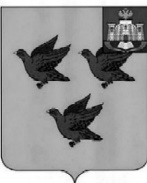 РОССИЙСКАЯ ФЕДЕРАЦИЯОРЛОВСКАЯ ОБЛАСТЬАДМИНИСТРАЦИЯ ГОРОДА ЛИВНЫПОСТАНОВЛЕНИЕ 6 декабря .	                                                                                           № 162          г. ЛивныО внесении изменений в постановление администрациигорода Ливны от 30 сентября . № 30 «Об оплатетруда работников муниципальных общеобразовательныхучреждений  города Ливны Орловской области»         В соответствии с Законом Орловской области от 6 сентября . № 1525-ОЗ «Об образовании в Орловской области», Законом Орловской области от 28 декабря . № 468-ОЗ «Об оплате труда работников государственных учреждений Орловской области», распоряжением Правительства Орловской области от 29 марта . № 132-р, постановлением Правительства Орловской области от 24 мая . №182 «О внесении изменений в постановление Правительства Орловской области от 12 августа . № 267 «Об утверждении Примерного положения об оплате труда работников государственных образовательных организаций Орловской области» администрация города  постановляет:         1. Внести  в постановление администрации города Ливны от 30 сентября 2011г. №30 «Об оплате труда работников муниципальных общеобразовательных учреждений города Ливны Орловской области» следующие изменения:         1.1. Раздел 3 приложения 6 к  Положению об оплате труда работников муниципальных общеобразовательных учреждений города Ливны Орловской области изложить в новой редакции, согласно приложению к настоящему постановлению.         1.2. Пункт 17 приложения 8 к  Положению об оплате труда работников муниципальных общеобразовательных учреждений города Ливны Орловской области дополнить подпунктом 5 следующего содержания:«5) экономное расходование установленных лимитов потребления коммунальных услуг».         2. Опубликовать настоящее постановление в газете «Ливенский вестник» и  разместить на официальном сайте в информационно-телекоммуникационной сети «Интернет» www.adminliv.ru.         3. Настоящее постановление вступает в силу со дня его официального опубликования.         4.    Контроль за исполнением настоящего постановления возложить на заместителя главы администрации города по социальным вопросам  Середу В.Г.Глава города								                Н.В.Злобин       Приложение    к постановлению        администрации города Ливны   от 6  декабря . № 1623. Выплаты стимулирующего характера11. К выплатам стимулирующего характера для работников общеобразовательных учреждений, (далее также - образовательных организаций) относятся ежемесячные стимулирующие надбавки, доплаты, разовые поощрительные выплаты (премии)  и иные выплаты стимулирующего характера, выплачиваемые в соответствии с условиями заключенного с ними трудового договора.12. Размер выплат стимулирующего характера работникам образовательных организаций может устанавливаться как в абсолютном значении, так и в процентном отношении к должностному окладу (тарифной ставке).13. Выплаты стимулирующего характера работникам образовательных организаций устанавливаются в целях повышения социального статуса 
и профессионального престижа по результатам инновационной деятельности за превышение объемных показателей, сложность, напряженность, высокие достижения в труде, особые условия труда, осуществление методических 
и координационных функций, личный творческий вклад в организацию деятельности образовательной организации, создание условий для сохранения и укрепления здоровья обучающихся.14. Конкретные виды, размеры и периодичность выплат стимулирующего характера работникам образовательных организаций утверждаются Положением о стимулировании, утвержденным коллективными договорами организаций или локальными нормативными актами работодателя с учетом мнения выборного профсоюзного или иного представительного органа работников организации.15. Критериями эффективности деятельности для установления ежемесячных стимулирующих надбавок работникам образовательных организаций являются следующие качественные показатели:1) достижение обучающимися высоких показателей промежуточной и итоговой аттестации;2) высокий уровень организации учебно-воспитательного процесса, предпрофильного и профильного обучения;3) позитивные результаты внеурочной деятельности обучающихся 
по учебным предметам;4) достижение обучающимися стабильно высоких показателей внеурочной творческой деятельности;5) высокая результативность участия организации в конкурсах 
и смотрах муниципального, регионального и федерального уровней;6) высокая эффективность коррекционно-развивающей и реабилита-ционной работы с обучающимися, требующими усиленного педагогического внимания;7) высокая эффективность организации работ по реализации программы развития организации;8) высокая эффективность разработанных программ, положений, экономических расчетов и других документов, способствующих институциализации новой практики работы организации по достижению современных результатов образования;9) стабильно качественное содержание помещений и территории организации в соответствии с требованиями СанПиН, обеспечение безопасности образовательного процесса;10) качественное ведение документации;11) качественная организация работы общественных органов, участвующих в управлении организацией;12) высокая эффективность применения работником здоровьесберегающих или восстанавливающих здоровье технологий;13) высокая эффективность работы по расширению общественного участия в управлении и организации образовательного процесса 
в организации.16. В случае применения ежемесячных стимулирующих надбавок 
по двум и более основаниям используется сумма значений, установленных Положением о стимулировании по критериям эффективности деятельности, указанных в пункте 15 настоящего Порядка.17. Отдельным категориям работников устанавливаются доплаты:а) работникам образовательных организаций, имеющим государственные награды Российской Федерации, награжденным нагрудным знаком «Почетный работник общего образования Российской Федерации», значком «Отличник народного просвещения»;б) наставникам молодых специалистов.18. Премирование работников образовательных организаций производится в целях повышения материальной заинтересованности 
в достижении высоких результатов в работе и высокого качества труда.19. Критериями  для установления разовых поощрительных выплат (премий) работникам организации являются следующие качественные показатели:1) обеспечение современного качества общего образования:а) стабильность и рост качества образовательных результатов 
и их соответствие интеллектуальным и личностным способностям обучающихся в сравнении с предыдущим периодом;б) достижение обучающимися высоких показателей успеваемости 
и общественных презентаций;в) высокие результаты итоговой аттестации по окончании обучающимися организации и других форм внешней независимой оценки качества;г) наличие призеров олимпиад, смотров, конференций и других видов конкурсных соревнований различных уровней;д) наличие сертифицированных достижений коллективов обучающихся по результатам творческих конкурсов, фестивалей разных уровней, кроме уровня организации;2) сохранение и укрепление здоровья участников образовательного процесса:а) сохранение уровня или положительная динамика состояния здоровья обучающихся  по результатам мониторингов;б) высокая эффективность применения работником здоровье-сберегающих технологий;в) высокая эффективность организации мероприятий, способствующих восстановлению здоровья учащихся;г) высокий процент  охвата обучающихся горячим питанием;д) высокая эффективность работы по профилактике вредных привычек;3) обеспечение результативности и эффективности воспитательной работы:повышение уровня сформированности ученического и родительского сообщества класса, группы или творческого объединения учащихся 
по сравнению с предыдущим периодом;снижение пропусков обучающимися уроков 
и занятий без уважительной причины;снижение количества обучающихся, состоящих на учете в организации и комиссии по делам несовершеннолетних;высокий уровень удовлетворенности обучающихся и их родителей отношениями в системах «Учитель – ученик», «Учитель – родитель», условиями образовательного процесса;4) обеспечение современного качества организационного, информационно-методического, психолого-педагогического и материально-технического сопровождения образовательного процесса педагогическими 
и другими работниками организации:а) высокая эффективность проводимых педагогом уроков (занятий), внеклассных и внешкольных мероприятий с применением современных, 
в том числе информационных образовательных технологий;б) высокая эффективность педагогического сопровождения творческой, проектной, исследовательской деятельности учащихся, индивидуальных образовательных программ и индивидуальных учебных планов;в) качественная разработка и своевременное внедрение программ сопровождения, рабочих программ и технологических карт реализации государственного стандарта, высокая эффективность выполнения образовательной программы организации;г) высокая эффективность инновационной, опытно-экспериментальной 
и методической работы организации;д) качественная разработка и своевременное внедрение программ оценки качества образовательного процесса в организации;е) высокая эффективность содержательной деятельности информационного предметного центра, образцовое содержание кабинета, аудитории;ж) результативность коррекционно-развивающей и реабилитационной работы с обучающимися, требующими усиленного педагогического внимания;з) снижение частоты обоснованных обращений учащихся, родителей, педагогов по поводу конфликтных ситуаций и высокий уровень решения конфликтных ситуаций;и) высокий уровень исполнительской дисциплины: подготовки отчетов, заполнения журналов, ведения личных дел, посещения организационно-методических мероприятий; 5) руководителям методических объединений, заместителям руководителя организации:а) высокий уровень организации мониторинга учебно-воспитательного процесса;б) качественная организация предпрофильного и профильного обучения;в) качественное выполнение плана воспитательной работы;г) качественная организация систематического контроля за информационно-методическим обеспечением образовательного процесса, ведением учебной документации и другими направлениями внутреннего контроля;д) высокий уровень организации и проведения итоговой и промежуточной аттестации;е) качественная организация работы общественных органов, участвующих в управлении организацией;ж) сохранение контингента обучающихся;з) высокий уровень организации аттестации педагогических работников организации; и) поддержание благоприятного психологического климата 
в коллективе;6) заместителю директора по административно-хозяйственной работе 
и другим представителям учебно-вспомогательного персонала:а) оперативное материально-техническое, ресурсное обеспечение образовательного процесса;б) качественное обеспечение санитарно-гигиенических условий 
в образовательной организации (температурный, световой режим, режим подачи питьевой воды);в) качественное обеспечение выполнения требований пожарной 
и электробезопасности, охраны труда;г) высокое качество подготовки и организации ремонтных работ;д) своевременное и качественное сопровождение новой системы оплаты труда, разработка новых положений, подготовка экономических расчетов;е) своевременное и качественное представление отчетности;ж) качественное ведение документации;7) заведующему библиотекой:высокая читательская активность обучающихся;участие в мероприятиях, проводимых на уровне муниципального образования, региональном уровне, федеральном уровне, оформление тематических выставок, организация мероприятий по пропаганде чтения как формы культурного досуга;8) младшему обслуживающему персоналу:содержание участка в соответствии с требованиями СанПиН, качественная уборка помещений;оперативность выполнения заявок по устранению технических неполадок.20. В случае применения разовых поощрительных выплат (премий) 
по двум и более основаниям используется сумма значений, установленных Положением о стимулировании по критериям, указанным в пункте 
19 настоящего Порядка.21. К иным выплатам стимулирующего характера относятся:          выплаты в связи с праздничными датами;          другие выплаты, предусмотренные коллективным договором. 
         22. Конкретные размеры премий и поощрительных выплат определяются:работникам образовательных организаций, включая заместителей руководителя и главных бухгалтеров, – в соответствии с коллективным договором или локальными нормативными актами работодателя, принятыми с учетом мнения выборного профсоюзного или иного представительного органа работников организации в пределах бюджетных ассигнований 
на оплату труда работников образовательной организации, а также средств 
от предпринимательской и иной приносящей доход деятельности, направленных образовательной организацией на оплату труда;руководителям образовательных организаций – в соответствии 
с приказом управления общего образования администрации города Ливны.23. Премирование работника не производится при наличии у него дисциплинарного взыскания.24. Из фонда оплаты труда образовательной организации работникам может быть оказана материальная помощь согласно положению 
о предоставлении материальной помощи работникам и ее размеров, согласованных с выборным профсоюзным или иным представительным органом работников образовательной организации в следующих случаях:1) в связи с юбилейными датами (50, 55, 60, 65, 70 лет);2) при увольнении в связи с выходом на пенсию по старости или инвалидности, связанной с профессиональной деятельностью;3) в связи со смертью работника, членов его семьи (супруги, дети, родители) и в связи с необходимостью лечения работника;4) при уходе в очередной отпуск не более 1 раза в год.25. Материальная помощь выделяется на основании приказа образовательной организации с обязательным учетом мнения выборного профсоюзного или иного представительного органа работников образовательной организации.26. На основании решения  общего собрания образовательной организации создается комиссия по принятию решений о размере стимулирования работников образовательной организации.27. Выплаты стимулирующего характера работникам в соответствии 
с утвержденным Положением о стимулировании осуществляются 
на основании приказа образовательной организации с учетом мнения выборного профсоюзного или иного представительного органа работников организации в пределах бюджетных ассигнований на оплату труда работников организаций, а также средств от предпринимательской и иной приносящей доход деятельности, направленных организацией на оплату труда.28. Выплаты стимулирующего характера руководителям, заместителям руководителей, главным бухгалтерам образовательных организаций осуществляются в размере и порядке, установленном приложением 8 
к настоящему Положению, в пределах фонда оплаты труда образовательной организации.